平成　　年度　　個別の指導計画（　　期）　　新潟市立　　小学校平成　　年度　　個別の指導計画（　　期）　　新潟市立　　小学校平成　　年度　　個別の指導計画（　　期）　　新潟市立　　小学校平成　　年度　　個別の指導計画（　　期）　　新潟市立　　小学校平成　　年度　　個別の指導計画（　　期）　　新潟市立　　小学校平成　　年度　　個別の指導計画（　　期）　　新潟市立　　小学校氏名学年生年月日平成　　年　月　　日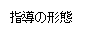 目標配慮・支援方法配慮・支援方法評価評価自立活動国語社会算数理科音楽図画工作体育道徳特活総合生活単元学習